附件3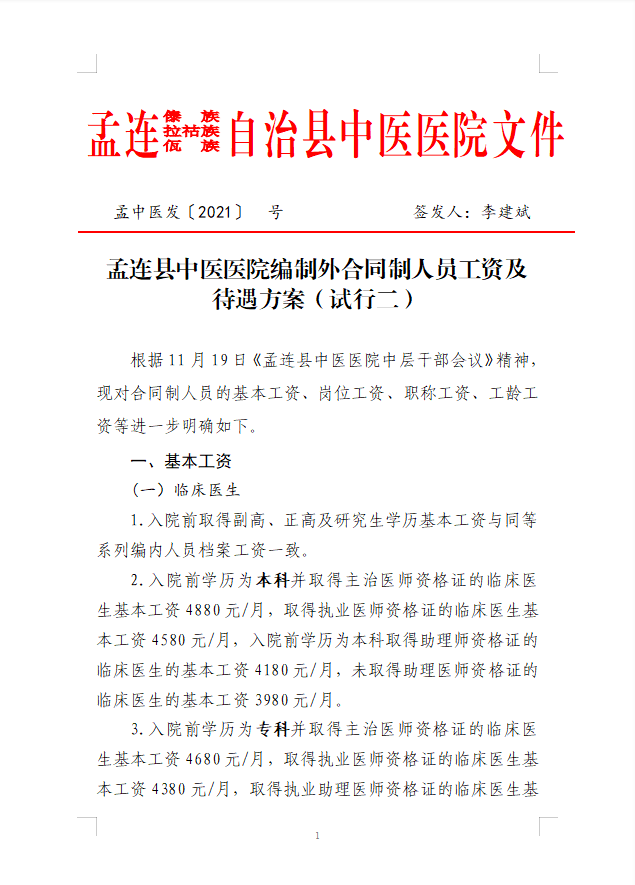 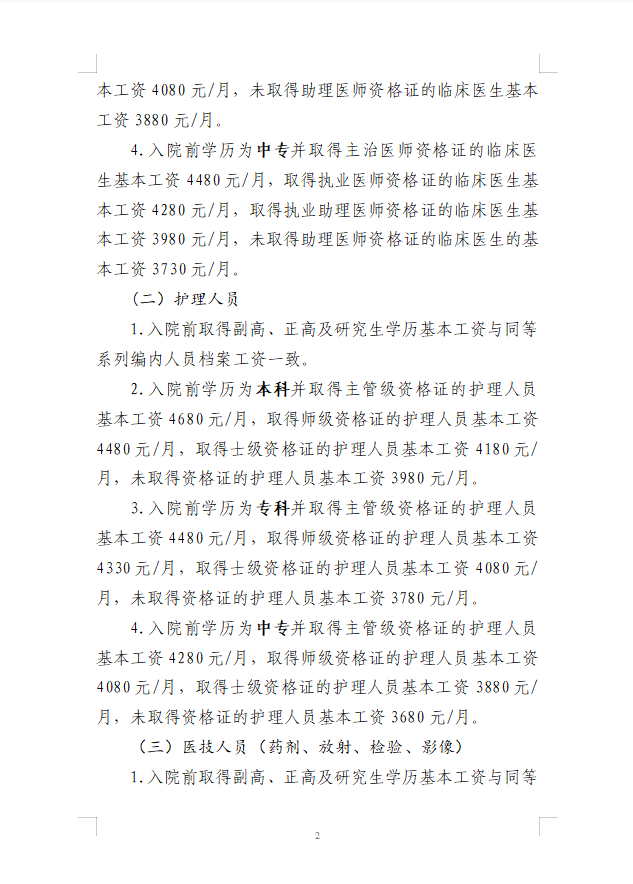 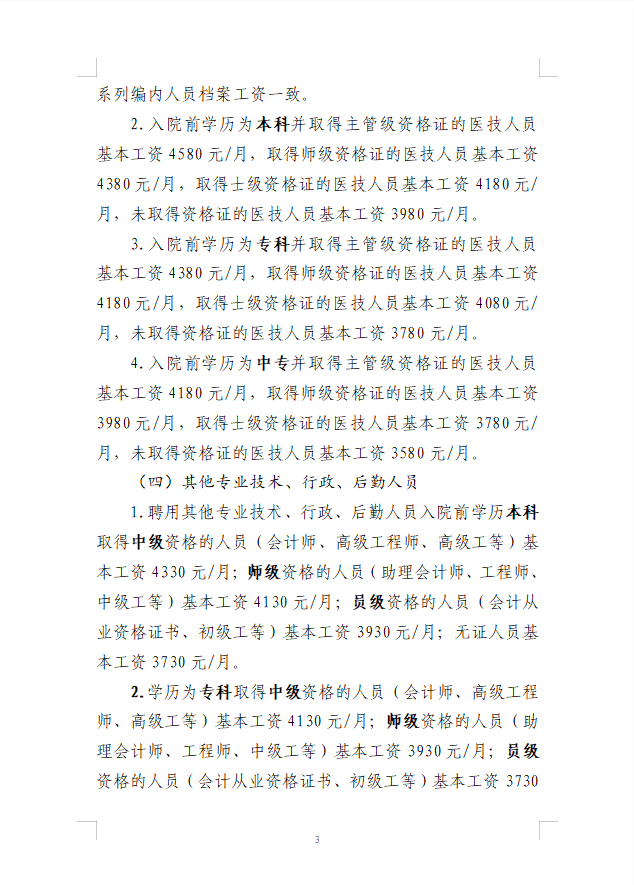 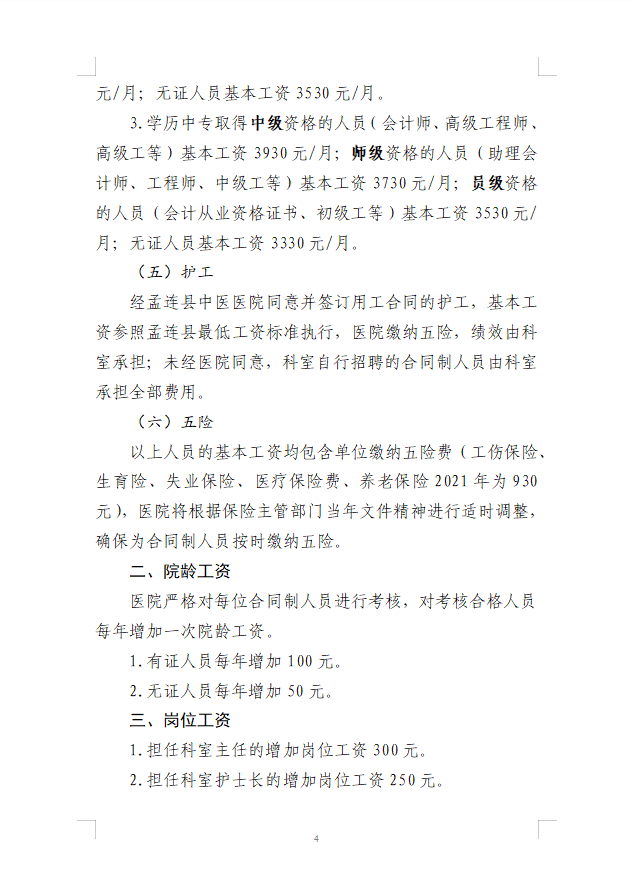 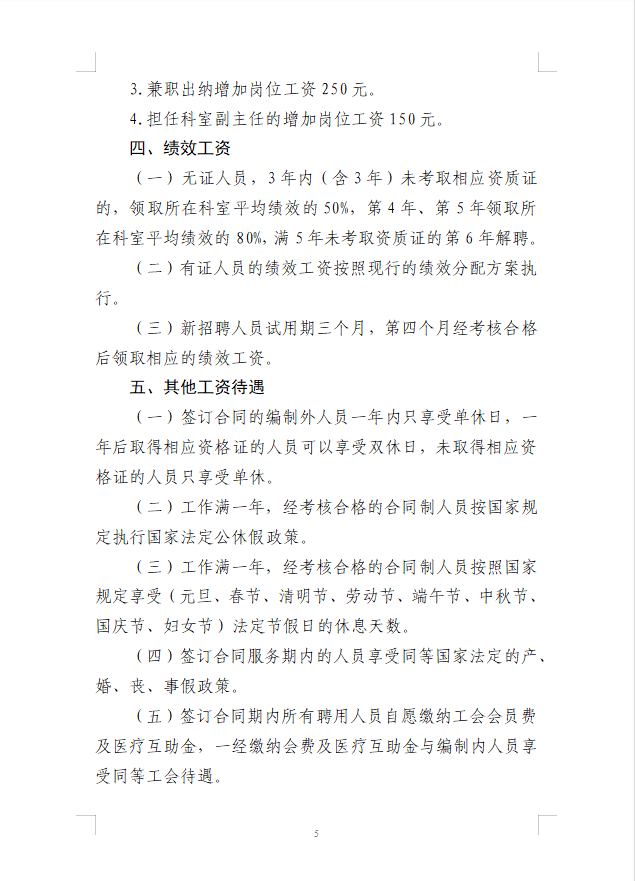 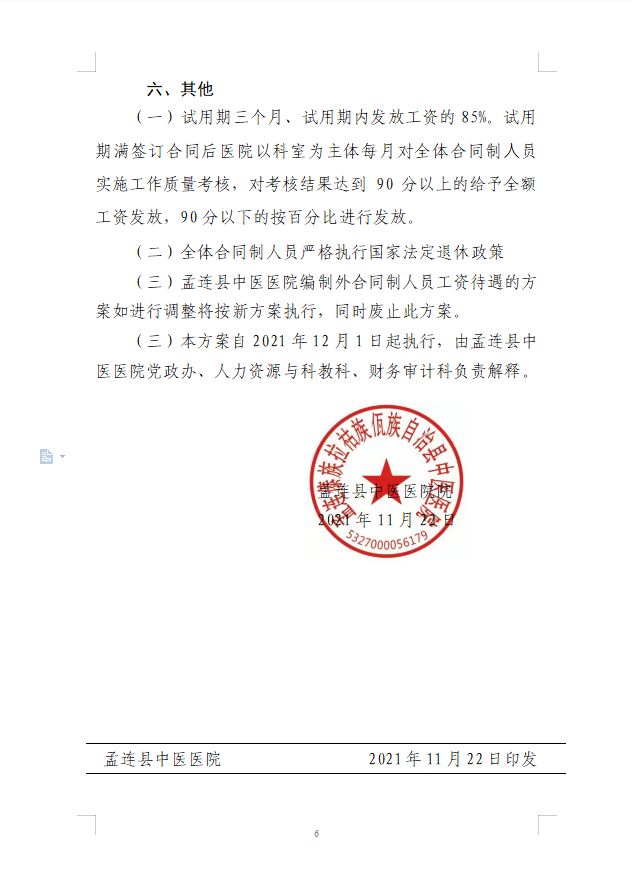 